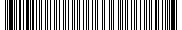 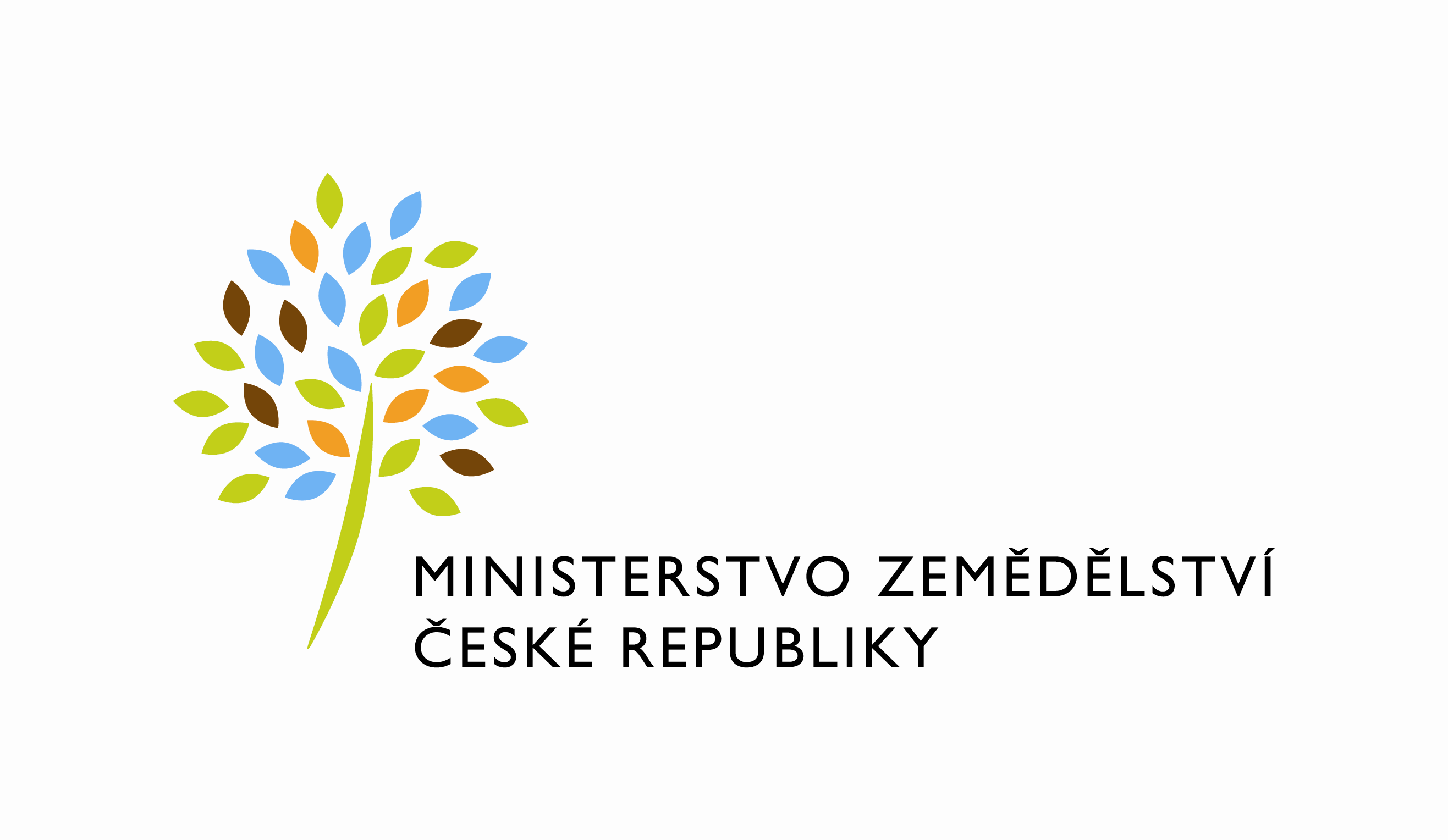  Požadavek na změnu (RfC) – Z32828a – věcné zadáníZákladní informaceStručný popis a odůvodnění požadavkuPopis požadavkuV souladu s dodaným výstupem, uvedeným v části A RFC v bodě 8 Přílohy, v rámci RFC 005 Analýza a návrh řešení požadavků na rozvoj ekonomické části ISND (Z28338) je předmětem tohoto RFC realizace požadavku „3. etapa – Podpora rezervací“.Odůvodnění požadované změny (změny právních předpisů, přínosy)Úprava je požadovaná za účelem zajištění procesů ekonomické části ISND, týkající se řídící kontroly disponibility rozpočtu prostřednictví rezervací tvořených v SAP. Úprava umožní tvorbu rezervací, která je značně komplikovaná s ohledem na složitost rozpočtové skladby lesnických příspěvků (škála právních forem žadatelů včetně obcí), jediný ukazatel státního rozpočtu týkající se podpor lesního hospodářství (pro jednotlivé DP nejsou předem schválené alokace), navyšování zátěže v rámci řídící kontroly obecně (nové fáze předběžné řídící kontroly), vícekolové vyplácení v průběhu jednoho rozpočtového roku, rozdělený administrační proces se začleněním krajských úřadů, navýšení objemu administrace v posledních letech a v neposlední řadě nově zavedená sdružená žádost na tři DP (BDI), která již bez další podpory dosavadní postup tvorby podkladů pro rezervace znemožňuje úplně. V roce 2020 byly tvořeny či měněny rezervace v rozpočtovém ukazateli Podpora lesního hospodářství přibližně 70x.Rizika nerealizaceNebude-li požadavek realizován, nedojde k zefektivnění a zjednodušení procesu tvorby rezervací předcházejících a doprovázejících výplatu žádostí v průběhu roku a zejména v jeho závěru, který neúměrně zatěžuje uživatele i proces výplaty s ohledem na výše popsanou složitost jejich přípravy a dalších kroků řídící kontroly, od poslední novely nařízení vlády č. 30/2014 Sb., až znemožňuje bez další podpory tyto úkony realizovat. Podrobný popis požadavkuPodrobný popis požadavku je součástí přiloženého dokumentu „Analýza a návrh EKO požadavků ISND“ (viz část A RFC, bod 8 Přílohy).Podpora bude realizovaná prostřednictvím výstupů pro tvorbu rezervací v SAP, a to ve variantě výměnného formátu dat mezi ISND a SAP bez zapojení dosavadního uživatelského zadávání rezervací do SAP, který ale současně umožní jejich zobrazení pro uživatelskou tvorbu rezervací v SAP pro případ, že nebude v dané chvíli současně adekvátně upraven SAP pro příjem výměnného formátu. Úprava bude realizovaná dle analýzy zpracované v rámci RFC 005 Analýza a návrh řešení požadavků na rozvoj ekonomické části ISND (Z28338), části 3. etapa – Podpora rezervací, která je přílohou tohoto RfC (část A, bod 8 Přílohy). Úprava zohlední harmonogram současné administrace a výplaty podpor lesního hospodářství, zejména příspěvků podle NV30/2014 Sb. (vícekolové vyplácení a doplatky z předcházejícího roku).Nad rámec analýzy požaduje objednatel řešit téma vratek došlých v daném rozpočtovém (kalendářním) roce, konkrétně jejich zohlednění v rezervacích pro tento rok, stejně jako je tomu v SAP. Částky (celkové, otevřené) v rezervacích se tedy musí v reálném čase shodovat se SAP, který došlé vratky započítává do otevřených rezervací (řádku, ze kterého byla žádost vyplacena). Dále objednatel doporučuje využít při realizaci požadavku zkušenosti z realizace RfC „Provizorní sestavy pro rezervace“ (Z30968). Objednatel nabízí zahájit realizaci požadavku konzultací procesu tvorby rezervací.Dopady na IS MZe(V případě předpokládaných či možných dopadů změny na infrastrukturu nebo na bezpečnost je třeba si vyžádat stanovisko relevantních specialistů, tj. provozního, bezpečnostního garanta, příp. architekta.).Na provoz a infrastrukturuBez dopadůNa bezpečnostBez dopadůNa součinnost s dalšími systémyBez dopadůPožadavky na součinnost AgriBus(Pokud existují požadavky na součinnost Agribus, uveďte specifikaci služby ve formě strukturovaného požadavku (request) a odpovědi (response) s vyznačenou změnou.)Požadavek na podporu provozu naimplementované změny(Uveďte, zda zařadit změnu do stávající provozní smlouvy, konkrétní požadavky na požadované služby, SLA.)Součástí smlouvy.Požadavek na úpravu dohledového nástroje(Uveďte, zda a jakým způsobem je požadována úprava dohledových nástrojů.)Bez požadavků.Požadavek na dokumentaciV připojeném souboru je uveden rozsah vybrané technické dokumentace – otevřete dvojklikem:  xxx  Dohledové scénáře jsou požadovány, pokud Dodavatel potvrdí dopad na dohledové scénáře/nástroj. U dokumentů, které již existují, se má za to, že je požadována jejich aktualizace. Pokud se požaduje zpracování nového dokumentu namísto aktualizace stávajícího, uveďte toto explicitně za názvem daného dokumentu, např. „Uživatelská příručka – nový“.Provozně-technická dokumentace bude zpracována dle vzorového dokumentu, který je připojen – otevřete dvojklikem:     xxx  Akceptační kritériaPlnění v rámci požadavku na změnu bude akceptováno, jestliže budou akceptovány dokumenty uvedené v tabulce výše v bodu 5, budou předloženy podepsané protokoly o uživatelském testování a splněna případná další kritéria uvedená v tomto bodu. Základní milníkyPřílohyanalýza xxxPodpisová doložkaB – nabídkA řešení k požadavku Z32828Návrh konceptu technického řešení  Viz část A tohoto PZ, body 2, 3 a 8. A přiloženého dokumentu. xxxDodatečná plnění:Každé dodatečné doplnění či upřesnění zadání může zapříčinit změnu rozsahu, kvalitě či postupu prací schváleného návrhu technického řešení. To může mít za následek změny v harmonogramu a/nebo celkové pracnosti plnění. Takto uplatněné dodatečné požadavky na změnu budou realizovány standardním způsobem na základě zadání, nabídky a objednávky v rámci změnového řízení tohoto požadavku (PZ/RfC).Uživatelské a licenční zajištění pro ObjednateleV souladu s podmínkami smlouvy č. 679-2019-11150 Dopady do systémů MZeNa provoz a infrastrukturu(Pozn.: V případě, že má změna dopady na síťovou infrastrukturu, doplňte tabulku v připojeném souboru – otevřete dvojklikem.)    xxx NeníNa bezpečnostNávrh řešení musí být v souladu se všemi požadavky v aktuální verzi Směrnice systémové bezpečnosti MZe. Upřesnění požadavků směrnice ve vztahu k tomuto RfC:Na součinnost s dalšími systémyNeníNa součinnost AgriBusNeníNa dohledové nástroje/scénářeNeníOstatní dopady(Pozn.: Pokud má požadavek dopady do dalších požadavků MZe, uveďte je také v tomto bodu.)NeníPožadavky na součinnost Objednatele a třetích stran(Pozn.: K popisu požadavku uveďte etapu, kdy bude součinnost vyžadována.)Harmonogram plněníVýše uvedené termíny platí za následujících předpokladůPriority jednotlivých plnění zůstanou zachovány tak jak jsou nyní nastaveny.  Tj. Nedojde k upřednostnění realizace jiných požadavků.Počet a rozsah plnění v rámci HR002 zůstane přibližně stejný jak dosud.Harmonogram nezohledňuje realizaci dodatečných požadavků (DoPZ). Jejich případná realizace proběhne mimo uvedený harmonogram. Pracnost a cenová nabídka navrhovaného řešenívčetně vymezení počtu člověkodnů nebo jejich částí, které na provedení poptávaného plnění budou spotřebovány(Pozn.: MD – člověkoden, MJ – měrná jednotka, např. počet kusů)PřílohyPodpisová doložkaC – Schválení realizace požadavku Z32828Specifikace plněníPožadované plnění je specifikováno v části A i B tohoto RfC. Dle části B bod 3.2 jsou pro realizaci příslušných bezpečnostních opatření požadovány následující změny:Uživatelské a licenční zajištění pro Objednatele (je-li relevantní):Požadavek na součinnost(V případě, že má změnový požadavek dopad na napojení na SIEM, PIM nebo Management zranitelnosti dle bodu 1, uveďte také požadovanou součinnost Oddělení kybernetické bezpečnosti.)Harmonogram realizacePracnost a cenová nabídka navrhovaného řešenívčetně vymezení počtu člověkodnů nebo jejich částí, které na provedení poptávaného plnění budou spotřebovány(Pozn.: MD – člověkoden, MJ – měrná jednotka, např. počet kusů)PosouzeníBezpečnostní garant, provozní garant a architekt potvrzují svým podpisem za oblast, kterou garantují, správnost specifikace plnění dle bodu 1 a její soulad s předpisy a standardy MZe a doporučují změnu k realizaci. (Pozn.: RfC se zpravidla předkládá k posouzení Bezpečnostnímu garantovi, Provoznímu garantovi, Architektovi, a to podle předpokládaných dopadů změnového požadavku na bezpečnost, provoz, příp. architekturu. Koordinátor změny rozhodne, od koho vyžádat posouzení dle konkrétního případu změnového požadavku.)SchváleníSvým podpisem potvrzuje požadavek na realizaci změny:(Pozn.: Oprávněná osoba se uvede v případě, že je uvedena ve smlouvě.)VysvětlivkyID PK MZe:045Název změny:III. Etapa změn EKO – PODPORA REZERVACÍIII. Etapa změn EKO – PODPORA REZERVACÍIII. Etapa změn EKO – PODPORA REZERVACÍIII. Etapa změn EKO – PODPORA REZERVACÍDatum předložení požadavku:Datum předložení požadavku:Požadované datum nasazení:Kategorie změny:Normální       Urgentní  Priorita:Vysoká    Střední     Nízká Oblast:Aplikace         Zkratka: ISNDOblast:Aplikace         Typ požadavku: Legislativní    Zlepšení    Bezpečnost Oblast:Infrastruktura  Typ požadavku:Nová komponenta    Upgrade   Bezpečnost    Zlepšení    Obnova  RoleJméno Organizace /útvarTelefonE-mailŽadatel:Tomáš Krejzar16220221 812 677tomas.krejzar@mze.czŽadatel:Milan Schovánek11170221 812 650milan.schovanek@mze.czMetodický garant:Lenka Kratochvílová16221727 822 017lenka.kratochvilova2@mze.czMetodický garant:Věra Ričlová11171221 812 236vera.riclova@mze.czVěcný garant:Tomáš Krejzar16220221 812 677tomas.krejzar@mze.czKoordinátor změny:Nikol Janušová11151221812777nikol.janusova@mze.czPoskytovatel/Dodavatel:xxxO2 IT Services s.r.o.xxxxxxSmlouva č.:679-2019-11150 (S2019-0067)KL:HR - 001IDDokumentFormát výstupu (ano/ne)Formát výstupu (ano/ne)Formát výstupu (ano/ne)GarantIDDokumentel. úložištěpapírCDGarantAnalýza navrhnutého řešeníDokumentace dle specifikace Závazná metodika návrhu a dokumentace architektury MZeanoanoTestovací scénář, protokol o otestováníanoanoKratochvílová/Ričlová Uživatelská příručkaanoanoKratochvílováProvozně technická dokumentace (systémová a bezpečnostní dokumentace)anoanoOKB, OPPTZdrojový kód a měněné konfigurační souboryanoanoProvozní garantWebové služby + konzumentské testyDohledové scénáře (úprava stávajících/nové scénáře)MilníkTermínT1 = Termín objednání = zahájení plnění30.10.2021T4 = Nasazení plnění na testovací prostředí ISND včetně předání dokumentace28.2.2022T5 = Nasazení plnění na produkční prostředí ISND31.3.2022Za resort MZe:Jméno:Podpis:Metodický garantLenka KratochvílováKoordinátor změny:Nikol JanušováID PK MZe:045Č.Oblast požadavkuPředpokládaný dopad a navrhované opatření/změnyŘízení přístupu 3.1.1. – 3.1.6.NeníDohledatelnost provedených změn v datech 3.1.7.NeníCentrální logování událostí v systému 3.1.7.NeníŠifrování 3.1.8., Certifikační autority a PKI 3.1.9.NeníIntegrita – constraints, cizí klíče apod. 3.2.NeníIntegrita – platnost dat 3.2.NeníIntegrita – kontrola na vstupní data formulářů 3.2.NeníOšetření výjimek běhu, chyby a hlášení 3.4.3.NeníPráce s pamětí 3.4.4.NeníŘízení – konfigurace změn 3.4.5.NeníOchrana systému 3.4.7.NeníTestování systému 3.4.9.NeníExterní komunikace 3.4.11.NeníMZe / Třetí stranaPopis požadavku na součinnostMZEDopřesňování požadavků v průběhu vývoje. Časová flexibilita při testováníMZeSoučinnost při testování a akceptaci RfCMilníkPopis činnostiPředchůdceTrvání odhad (dny)Prac dnyTermín dokončeníOdpovídáT000Objednávka realizaceN/A15.12.21OdběratelT010Zahájení realizace (příprava, zajištění kapacit, ...)T00020514208.07.22Dodavatel/OdběratelT020MPZ Realizace + RTT T010614307.09.22DodavatelT030Ověření kvality garanty a předání př. připomínekT020141021.09.22OdběratelT040Vypořádání připomínek garantůT03014905.10.22DodavatelT050Ověření kvality garanty a předání př. připomínek IIT0407512.10.22OdběratelT060Vypořádání připomínek garantů, akceptace, rozhodnutí o termínu RTPT0507519.10.22DodavatelT070RTP + předání do akceptaceT0609728.10.22Dodavatel – dokumentaceOblast / rolePopisPracnost v MD/MJv Kč bez DPHv Kč s DPHViz cenová nabídka v příloze č. 0182,38 805 545,13974 709,60Celkem:Celkem:82,38 805 545,13974 709,60IDNázev přílohyFormát (CD, listinná forma)01Cenová nabídkaListinná formaNázev DodavateleJméno oprávněné osobyPodpisO2 IT Services s.r.o.xxxID PK MZe:045Č.Oblast požadavkuRealizovat(ano  / ne )Upřesnění požadavkuŘízení přístupu 3.1.1. – 3.1.6.Dohledatelnost provedených změn v datech 3.1.7.Centrální logování událostí v systému 3.1.7.Šifrování 3.1.8., Certifikační autority a PKI 3.1.9. Integrita – constraints, cizí klíče apod. 3.2.Integrita – platnost dat 3.2.Integrita – kontrola na vstupní data formulářů 3.2.Ošetření výjimek běhu, chyby a hlášení 3.4.3.Práce s pamětí 3.4.4.Řízení – konfigurace změn 3.4.5.Ochrana systému 3.4.7.Testování systému 3.4.9.Externí komunikace 3.4.11.Útvar / DodavatelPopis požadavku na součinnostOdpovědná osobaMZEDopřesňování požadavků v průběhu vývoje. Časová flexibilita při testováníMZeSoučinnost při testování a akceptaci RfCPopis etapyTermínDokončení plnění MPZ Realizace + RTT07.09.22Dokončení plnění ISND RTP + předání do akceptace 28.10.22Oblast / rolePopisPracnost v MD/MJv Kč bez DPH:v Kč s DPH:Viz cenová nabídka v příloze č. 0182,38 805 545,13974 709,60Celkem:82,38 805 545,13974 709,60RoleJménoPodpis/MailBezpečnostní garantRoman SmetanaProvozní garantIvo JančíkArchitektxxxxxxRoleJménoPodpisŽadatelTomáš KrejzarŽadatelMilan SchovánekVěcný garantTomáš KrejzarKoordinátor změnyNikol JanušováOprávněná osoba dle smlouvyVladimír Velas